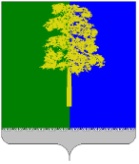 Муниципальное образование Кондинский районХанты-Мансийского автономного округа – ЮгрыАДМИНИСТРАЦИЯ КОНДИНСКОГО РАЙОНАРАСПОРЯЖЕНИЕС целью подготовки и проведения районных мероприятий «Ёлка главы»:1. Управлению культуры администрации Кондинского района:1.1. Осуществить постановку новогоднего спектакля-мюзикла.1.2. Определить место проведения мероприятий «Ёлка главы» - муниципальное учреждение культуры «Районный Дворец культуры и искусств «Конда» (адрес: ул. Волгоградская, д. 11, пгт. Междуреченский):18 декабря 2023 года для детей, нуждающихся в особой заботе государства; 19 декабря 2023 года для одаренных детей Кондинского района;20 декабря 2023 года для детей участников специальной военной операции.	1.3. Обеспечить соблюдение методических рекомендаций, утвержденных Федеральной службой по надзору в сфере защиты прав потребителей и благополучия человека по проведению профилактических мероприятий по предупреждению распространения новой коронавирусной инфекции 
(COVID-19), защитных протоколов. 2. Управлению образования администрации Кондинского района:2.1. Обеспечить доставку детей-участников мероприятий к месту проведения мероприятий и обратно.2.2. Обеспечить исполнение нормативов и правил соблюдения мер безопасности при транспортировке детей-участников.3. Отделу по организации деятельности комиссии по делам несовершеннолетних и защите их прав администрации Кондинского района сформировать списки детей, исходя из квоты (приложение 1, 3).4. Управлению культуры администрации Кондинского района, управлению образования администрации Кондинского района, комитету физической культуры и спорта администрации Кондинского района сформировать списки детей, исходя из квоты (приложение 2, 3).5. Муниципальному унитарному предприятию «Информационно-издательский центр «Евра» осуществить информационную поддержку мероприятий.6. Главам городских и сельских поселений Кондинского района 
(по согласованию) оказать содействие в организации участия детей (приложение 3).7. Распоряжение разместить на официальном сайте органов местного самоуправления Кондинского района Ханты-Мансийского автономного
округа – Югры.8. Контроль за выполнением распоряжения возложить на заместителя главы района М.А. Минину. са/Банк документов/Распоряжения 2023Приложение 1к распоряжению администрации районаот 06.12.2023 № 688-рКвота для детей Кондинского района, нуждающихся в особой заботе государства, 18 декабря 2023 годаПриложение 2к распоряжению администрации районаот 06.12.2023 № 688-рКвота для одаренных детей Кондинского района в сфере образования, культуры и спорта 19 декабря 2023 годаПриложение 3к распоряжению администрации районаот 06.12.2023 № 688-рСписок участников мероприятий «Ёлка главы» в 2023 годуот 06 декабря 2023 года№ 688-рпгт. МеждуреченскийО подготовке и проведении районных мероприятий «Ёлка главы»Исполняющий обязанности главы районаА.В.КривоноговГородское и сельское поселениеКондинского районаКвотагп. Кондинское9гп. Куминский 8гп. Луговой5гп. Междуреченский21гп. Мортка6сп. Болчары12сп. Леуши18сп. Мулымья16сп. Половинка5сп. Шугур0Итого100 детейГородское и сельское поселениеКондинского районаКвотагп. Кондинское8гп. Куминский 6гп. Луговой4гп. Междуреченский29гп. Мортка13сп. Болчары6сп. Леуши12сп. Мулымья13сп. Половинка5сп. Шугур4Итого100 детей№ п/пФ.И.О.Дата рожденияДостиженияОбразовательная организацияТерриторияТерриторияТерриторияТерриторияТерритория